BE A GATOR SKATER!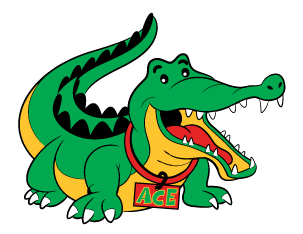 SAVE THE DATE FOR A SUMMER SPIRIT SKATESaturday, July 29 – 12:30 p.m. – 3:00 p.m.Polar Ice House Wake Forest1839 South Main Street, Wake Forest, NC  Take a break from the summer heat & cool off with your fellow Gators.  Bring warm clothes, gloves & cash for fun, valuable raffle prizes.  Abbotts Creek gets 25% of all skating fees during this time frame, as well as proceeds from raffles.  Bring your friends!  BE A GATOR SKATER!SAVE THE DATE FOR A SUMMER SPIRIT SKATESaturday, July 29 – 12:30 p.m. – 3:00 p.m.Polar Ice House Wake Forest1839 South Main Street, Wake Forest, NC  Take a break from the summer heat & cool off with your fellow Gators.  Bring warm clothes, gloves & cash for fun, valuable raffle prizes.  Abbotts Creek gets 25% of all skating fees during this time frame, as well as proceeds from raffles.  Bring your friends!  